Конспект занятия по аппликации в средней группе на тему:«Солнышко лучистое»Программное содержание:- продолжать учить детей вырезать кружочки, закругляя углы у квадрата;- закреплять умение разрезать бумагу на короткие и длинные полоски;- совершенствовать навык наклеивания;- развивать чувство формы, композиции; - воспитывать у детей доброту, чувство прекрасного.Оборудование: цветная бумага желтого и оранжевого цвета, готовые бумажные формы – желтые квадраты, ножницы, простые карандаши, клей, клеевые кисточки.Ход занятия:Воспитатель: - Ребята, я предлагаю послушать и отгадать загадку:Ты весь мир обогреваешьИ усталости не знаешь,Улыбаешься в оконце,А зовут тебя все…(Солнце)- Ребята, вы любите солнышко? А когда оно выходит утром или вечером?Давайте солнышко позовем к нам:       Солнышко, солнышко      Выгляни в окошко(показ изображения солнца на бумаге)- Вот и солнышко. Какого оно цвета?- Какая форма у солнышка? Что есть у солнышка? Пройдемте за столы и я покажу как из геометрических фигур можно сделать солнышко.- Какие геометрические фигуры вы видите? Из квадрата можно вырезать круг. Посмотрите, как это сделать: Я буру ножницы в правую руку, а квадрат в левую, ножницами режу и закругляю уголок. Посмотрите, у меня получился круг.- Далее беру в руки прямоугольник и разрезаю его по длине на полоски – это будут лучики солнца.- Потом выкладываю детали на листе, так чтобы получилось изображение солнышка. По середине листа круг, а полоски вокруг. Посмотрите, как получилось у меня.- Теперь приклеиваю. Солнышко – круг положила цветной стороной вниз, наношу клей. Беру круг, наклеиваю его на лист по середине, приклеиваю лучики вокруг солнца.Физминутка:Вот как солнышко встает,Выше, выше, выше.(Поднять руки вверх. Потянуться)К ночи солнышко зайдетНиже, ниже, ниже.(присесть на корточки. Руки опустить на пол)Хорошо, хорошо,Солнышко смеется.А под солнышком намВесело живется.(Хлопать в ладоши. Улыбаться)- Прежде чем приступить к выполнению, необходимо вспомнить правила работы с ножницами.(Дети выполняют работу)Рефлексия(оценка детских работ детьми и воспитателем)- Ребята, давайте наши солнышки подарим мамам, пусть они им светят и согревают их. 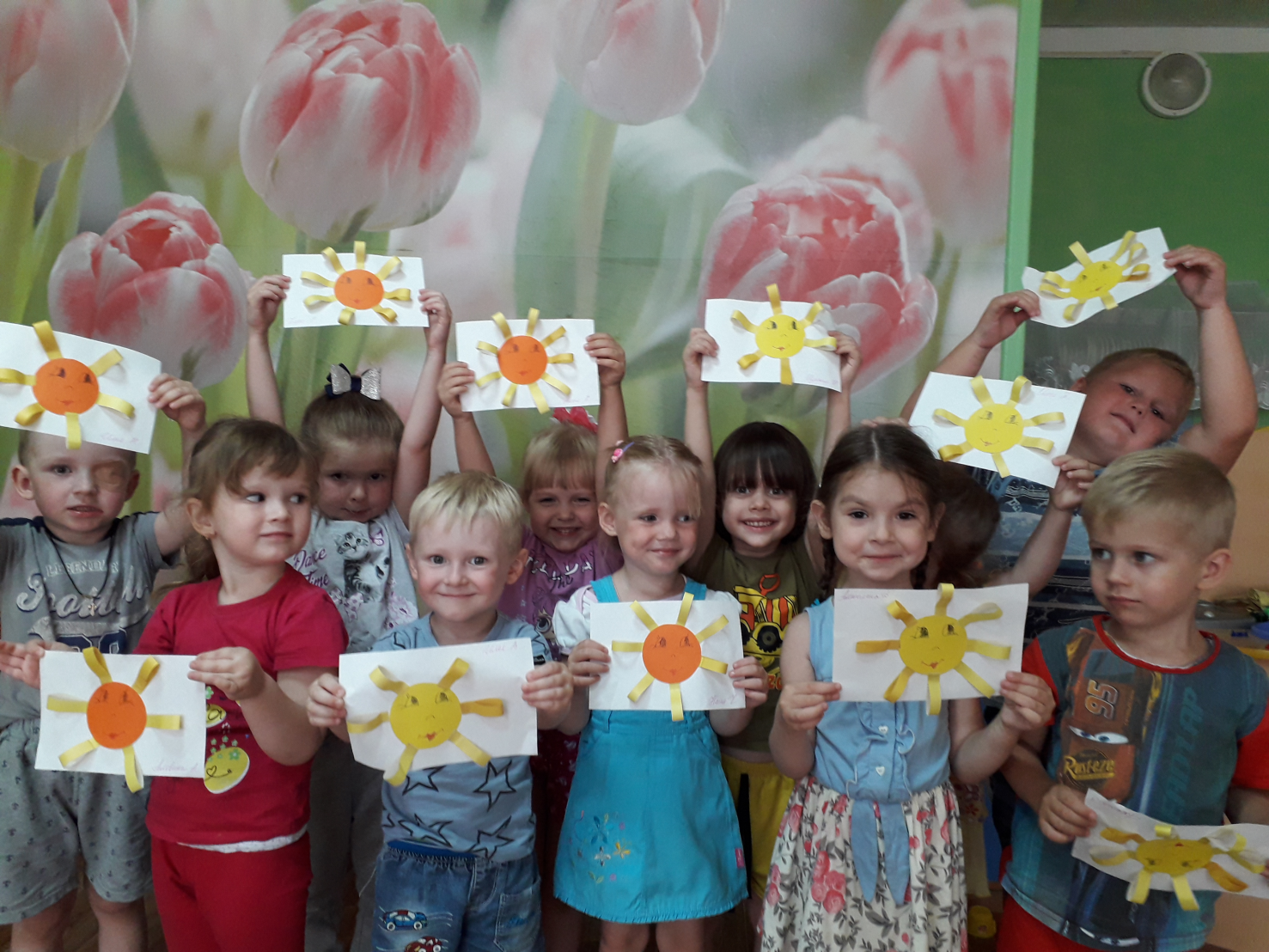 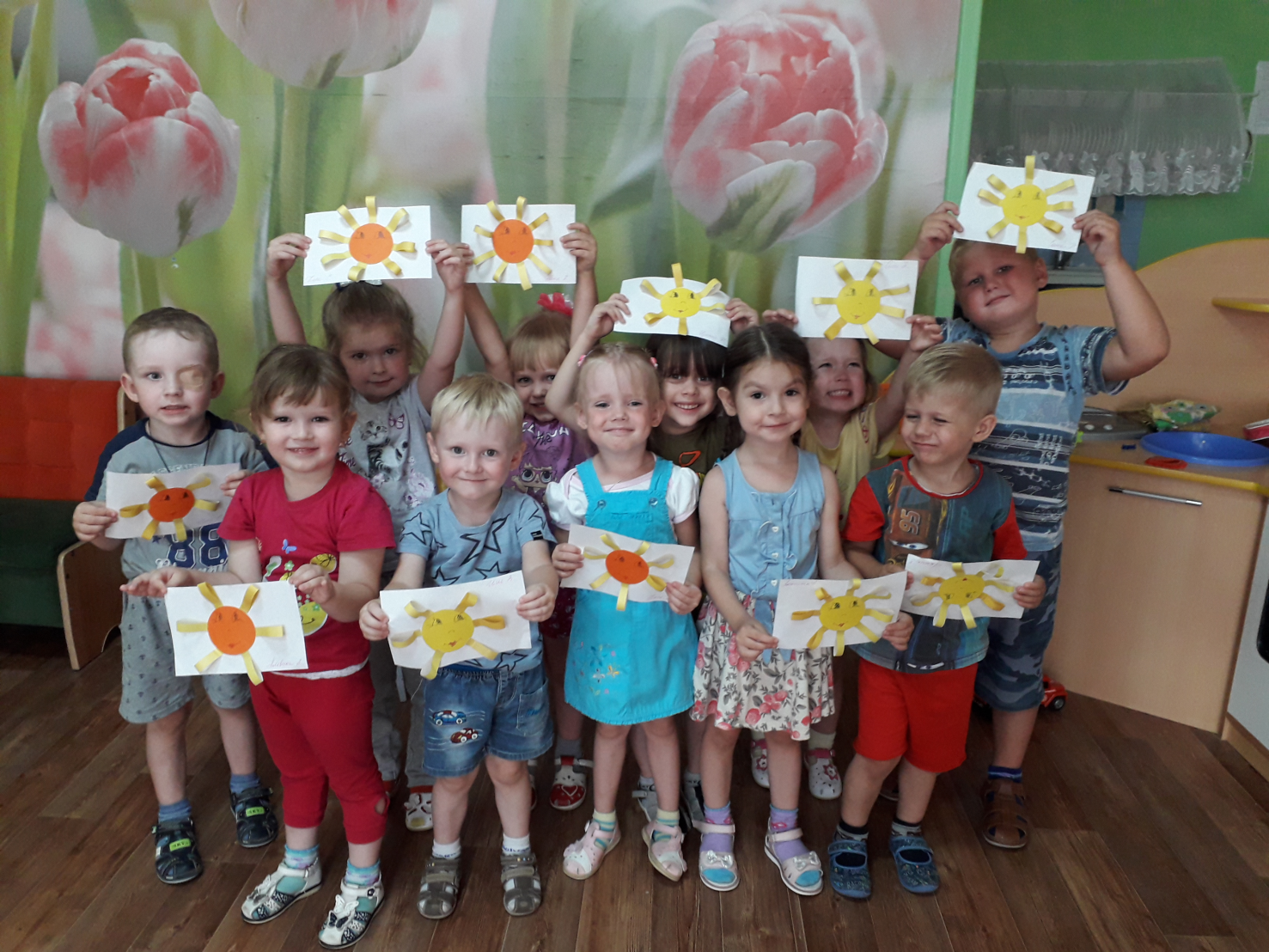 